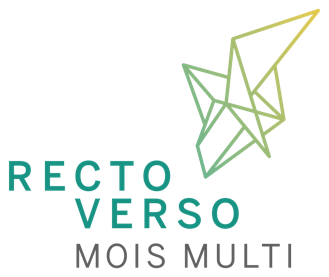 Form – Call for proposals / Residency 2022-2023 Scenic arts     				 Performance Performing arts			 Show Work in situ				 Mediation with the public Installation				 Immersive or participative work Kinetic or robotic sculpture		 Visual arts and work of arts Images, photos, videos or cinema	 Intimate experience Movement, corporality, dance		 Collective experience Theatre				 Electronic arts Media arts				 Virtual reality or augmented reality Others (Name what describes best your project:       I accept the terms and conditions of the call for projects and agree to abide by the decision of the selection committee. I certify that the information provided in support of this application is accurate and complete.1. Information about the artist(s)1. Information about the artist(s)1. Information about the artist(s)1. Information about the artist(s)1. Information about the artist(s)1. Information about the artist(s)1. Information about the artist(s)Name of the artist(s) or name of the organizationName of the artist(s) or name of the organizationName of the artist(s) or name of the organizationName of the artist(s) or name of the organizationRepresented byRepresented byRepresented byAdressAdressAdressAdressAdressAdressCityProvince/State/CountryZIP CODEZIP CODEPhone numberPhone numberE-mailE-mailWebsiteWebsiteLinks to download your virtual files (please, no transfer with a expiration date)Links to download your virtual files (please, no transfer with a expiration date)Links to download your virtual files (please, no transfer with a expiration date)Links to download your virtual files (please, no transfer with a expiration date)Links to download your virtual files (please, no transfer with a expiration date)2. Renseignements sur le projetName of the projectShort description (150 words maximum)3. My art practice and my project enter the following fields of work:4. Documents to be attached4. Documents to be attachedCheck PIntention letter (demonstrating the needs of the project that can be met by us, interest in Recto-Verso Productions)Description of the project of 2 pages (maximum) including a paragraph on your process, your artistic approach, and the multidisciplinary practice in general.CV and biography of the submitting artist (and members of the team or collective if applicable)Visual file of the project (if available) and previous projects (10 minutes maximum if video)Technical specifications, floor plan, sketch or other document giving an idea of the project's location in the space and specific needs (if available)5. Sending the formSend this form and the required documents to: projet@mmrectoverso.org For large files, please use a storage site (Dropbox, Google Drive, etc.)Additional information: melanie.bedard@mmrectoverso.org or 418-524-7553 ext. 1